.KICK BALL STEP, ROCK, RECOVER, SHUFFLE BACK, ROCK BACK, RECOVERSTEP ½ TURN RIGHT, KICK, CROSS, TURN ½ RIGHT, KICK, CROSS, TURN ½ LEFTJAZZ JUMP, FINGER CLICKS, JUMP CROSS, FINGER CLICKS, TURN ½ RIGHT, SHUFFLE, POINTSSTEP, KICK, COASTER STEP, STEP ½ TURN RIGHT, KICK BALL STEPSLIDE, TOE DIPS, SHUFFLE BACK, SHUFFLE TURN ½ LEFTJAZZ BOX, KICK BALL BACK STEPS TWICESTRUT, STRUT, GALLOP TURN ¼, ¼, ¼, ¼ RIGHTROCK, RECOVER, COASTER STEP, ROCK, RECOVER, CROSS TURN ¾ LEFTREPEATTAGAfter wall 2 & 4, 12 countsRepeat twiceTAGAfter count 32, wall 3, hold 4 counts then continueWorrying Kind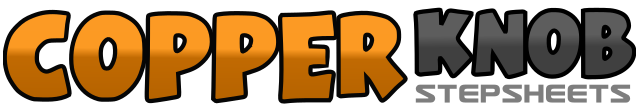 .......Count:64Wall:4Level:Intermediate.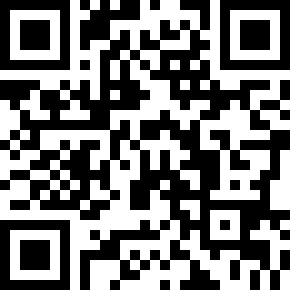 Choreographer:Frida Axelsson (SWE)Frida Axelsson (SWE)Frida Axelsson (SWE)Frida Axelsson (SWE)Frida Axelsson (SWE).Music:The Worrying Kind - The ArkThe Worrying Kind - The ArkThe Worrying Kind - The ArkThe Worrying Kind - The ArkThe Worrying Kind - The Ark........1Kick right foot forward&Step right foot in place2Step left foot in place3Rock right foot forward4Left foot recover5Step right foot back&Step left foot next to right foot6Step right foot back7Rock left foot back8Right foot recover1Step left foot forward and turn ½ right2Step right foot forward3Kick left foot forward4Cross left foot over right foot5Turn ½ right on both feet6Kick right foot forward7Cross right foot over left foot8Turn ½ left on both feet1Right-left jazz jump2Finger click3Jump on both feet and cross legs, left foot in front of right foot4Finger click and turn ½ right5Step right foot forward&Step left foot next to right foot6Step right foot forward7Point left foot side left8Point left foot forward1Step left foot in place2Kick right foot forward3Step right foot back&Step left foot next to right foot4Step right foot forward5Step left foot forward and turn ½ right6Step right foot forward7Kick left foot forward&Step left foot in place8Step right foot in place1Slide left foot forward2Dip right toes behind left foot3Dip right toes behind left foot4Dip right toes behind left foot5Step right foot back&Step left foot next to right foot6Step right foot back7Step left foot back and turn ¼ left&Step right foot next to left foot8Step left foot left and turn ¼ left1Cross right foot over left foot2Step left foot back3Step right foot side right4Step left foot next to right5Kick right foot forward&Step right foot in place6Step left foot back7Kick right foot forward&Step right foot in place8Step left foot back1Step right foot forward on toes2Put right heel down3Step left foot forward on toes4Put left heel down5Step right foot side right and turn ¼ right&Step left foot next to right foot6Step right foot side right and turn ¼ right&Step left foot next to right foot7Step right foot side right and turn ¼ right&Step left foot next to right foot8Step right foot side right and turn ¼ right1Rock left foot side left2Right foot recover3Step left foot back&Step right foot next to left foot4Step left foot forward5Rock right foot side right6Left foot recover7Cross right foot over left foot8Turn ¾ left on both feet1Step right foot side right2Step left foot beside right foot, finger click3Step left foot side left4Step right foot beside left foot, finger click